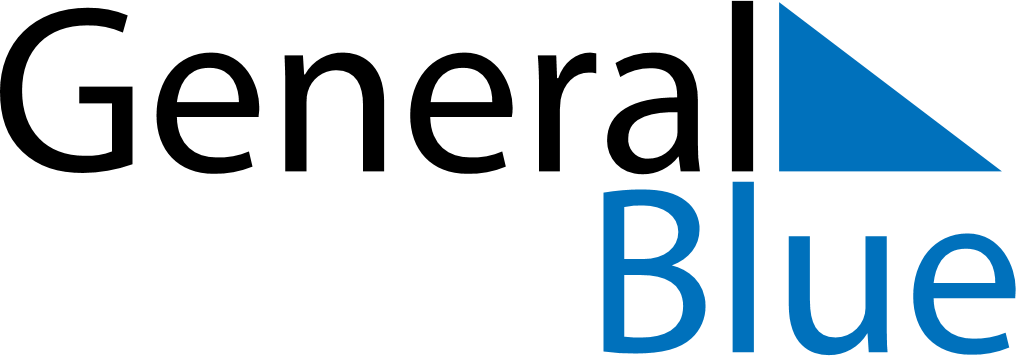 Quarter 4 of 2022 Cabo VerdeQuarter 4 of 2022 Cabo VerdeQuarter 4 of 2022 Cabo VerdeQuarter 4 of 2022 Cabo VerdeQuarter 4 of 2022 Cabo VerdeQuarter 4 of 2022 Cabo VerdeQuarter 4 of 2022 Cabo VerdeOctober 2022October 2022October 2022October 2022October 2022October 2022October 2022October 2022October 2022MONTUETUEWEDTHUFRISATSUN123445678910111112131415161718181920212223242525262728293031November 2022November 2022November 2022November 2022November 2022November 2022November 2022November 2022November 2022MONTUETUEWEDTHUFRISATSUN11234567889101112131415151617181920212222232425262728292930December 2022December 2022December 2022December 2022December 2022December 2022December 2022December 2022December 2022MONTUETUEWEDTHUFRISATSUN123456678910111213131415161718192020212223242526272728293031Nov 1: All Saints’ DayDec 25: Christmas Day